Univerzita PalackéhoPedagogická fakultaSeminární prácePředložky S (SE) / Z (ZE)Didaktika mateřského jazyka ADora Hambálková                                                                             19. 4. 20142. ročník, Učitelství pro 1. stupeň ZŠ  1. Doplňovací cvičeníDoplňte předložky s, se / z, ze. Zdůvodněte.Procházet se _ kamarádem, návrat _ školy, hra _ ohněm, lovci _ psy, radost _ vítězství, dort _ šlehačkou, jeden _ vás, mluvit _ spaní, práce _ lepidlem, hrad _ papíru, strýc _ Opavy, pojď _ mnou, jogurt _ ovocem, svetr _ vlny, vítr _ hor, návrat _ dovolené.Chýlová, H.; Janáčková, Z.; Minářová, E.; Zbořilová, J. Český jazyk – učebnice pro 5. ročník. Brno: Nová škola Brno, 2005, 143 str. ISBN80-85607-76-X. Doplňte předložky s, se, z, ze._ Kroměříže, _ Janou, _ malířem, _ okna, _ máslem, _ Zlína, _ mákem, _ krabice, _ všemi, _ Azorem, _ letadla, _ hlíny, _ úsměvem, _ zásuvky, _ dětmi, _ bruslemi, _ železa, _ oceli.Dočkalová, L. Český jazyk 5 nově, Pracovní sešit pro 5. Ročník, 1. díl, Brno: Nová škola, 2012, 51 str. ISBN978-80-7289-370-6Doplň předložky s, z, se, ze. Stůl _ židlemi, turisté _ Německa, krápníky _ vápence, chlapec _ černými vlasy, taška _ nákupem, _ Tichého oceánu, _ našimi kamarády, velryba _ mládětem, opice _ tropického pralesa, sešit _ poznámkami, dort _ svíčkami, provaz _ konopí, koně _ jezdci, soška _ dřeva, brýle _ silnými skly, nádrže _ vodou, šťáva _ bezinek, paprsky _ Slunce, strach _ tmyPolanská, J. Cvičebnice českého jazyka, Praha: Fortuna, 1998, 79 str. ISBN80-7168-542-9Doplň správnou předložku z, s.Skupina dětí _ naší třídy přišla _ návrhem: „ Sehrajeme prvňáčkům scénku _ maňásky.“ Jirka _ Davidem přinesli _ domova maňásky. Mirek _ Honzou sbili _ tatínkovou pomocí _ tenkých prkýnek jeviště. Květa _ Janou ušily _ květované látky oponu. Ostatní děti nacvičili pohádku o nezbedné princezně _ čertovského království. Malí diváci _ napětím sledovali představení. Po přestavení se ozval _ hlediště veselý smích _ bouřlivým potleskem. Hájková, E.; Kočárková, V. Čeština pro 5. ročník základní školy – učebnice A, Úvaly: Jinan, 1993, 64 str. 2. Doplňování v tabulce se souřadnicemiVlastní tvorba3. Diktát     Napište podle diktátu. Cestovali jsme z Prahy do Příbrami. Zlata měla na sobě šaty s límečkem. Co je s tebou? Stůl byl vyroben z dubového dřeva. Představení se šaškem se nám líbilo. Dana si koupila náušnice ze zlata s modrými kamínky. Když jsi nachlazený, pij čaj s medem. Knedlíky se zelím mám rád. Maminka má kabelku ze sametu. Objednali jsme si kávu a dort se šlehačkou. Dám si nápoj s ledem. Z lesa se ozývalo soví houkání. Petra vyndala dárek z krabice. Nechoď se mnou! Zítra se už vracíme z dovolené. Honza měl nejraději buchty s tvarohem. Ze sluchátka se ozval neznámý hlas. Nesouhlasím s vámi. Dočkalová, L. Český jazyk 5 nově, Pracovní sešit pro 5. Ročník, 1. díl, Brno: Nová škola, 2012, 51 str. ISBN978-80-7289-370-64. Graficky zajímavá cvičeníDoplň slova s předložkou do správného sloupečkuNávrat _ školy, záložka _ knihy, chleba _ salámem, nudle _ mákem, návštěva _ vesmíru, šel _ Samuelem, příběh _ současnosti, hlas _ rozhlasu, půjdeš _ mnou, balkón _ muškáty, vývar _ kostí, půjdeš _ námi, zkušenosti _ škůdci, otrhal jablka _ stromu, tlačenka _ cibulí, papíry _ zásuvky, Jeníček _ Mařenkou, přinesl uhlí _ sklepa, auto vyjelo _ boční ulice, _ zavázanýma očimaVlastní tvorbaSprávně doplň a vybarvi mořského koníka. S  - žlutá, Z – modrá, SE – červená, ZE – zelená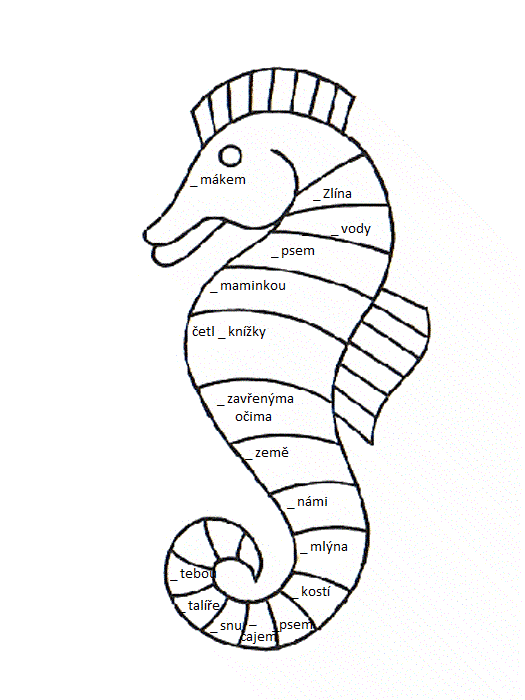 ObrázekMořští živočichové. www. omalovankykvytisknuti.info. 2008-12-24. [ cit. 2014-04-22]. Dostupné online: http://www.omalovankykvytisknuti.info/tag/ryba Moje tvorba5. Korektura textu Podtrhněte řádek, ve kterém jsou všechny předložky správně.a) koláček s mákem, řetízek ze stříbra, Petra z Janou, hračky ze dřeva, pojď se mnou b) ze zahraničí, s maminkou, chléb s máslem, přijdu s tetou, vykoukl z vody               c) dívá se z okna, pejsek s kočičkou, dort ze šlehačkou, přichází z venkova                  d) volání ze třídy, marmeláda z jahod, povídka z knížky, žloutek z bílkemDočkalová, L. Český jazyk 5 nově, Pracovní sešit pro 5. Ročník, 1. díl, Brno: Nová škola, 2012, 51 str. ISBN978-80-7289-370-66. HraŽáci se rozdělí do skupinek. Každá skupinka dostane kartičky, na kterých bude obrázek, předložka a název činnosti/věci. Úkolem každé skupinky je seřadit kartičky, které k sobě patří, do tří sloupečků co nejrychleji a správně. Vlastní tvorbaa bcdef1._ čtvrté třídy_ tří pětin vystupoval _ vlakudívá se _ oknavytesaný _ kamenešaty _ límečkem2._ svobodné vůleklec_ papouškemspadl _ stromukřik _ zahradypolévka _ zeleninouvracíme se _ dovolené3.svetr _ vlnyvýloha _ zbožímhračky _ dřevapovídka _ knížkypříběhy _ minulosti_ strachu4.čaj _ citronemkoláče _ povidlypojď _ mnoužloutek _ bílkem_ skla_ chutí do práce5.radost _ sněhuprsten _ stříbraPetra _ Janoumluví _ spaní_ zahraničíchléb _ máslem6.  _ mořských hlubinvařit _ vody_ maminkoukošíky _ proutípřijdu _ tetoušel _ nimiSSEZZEZzáložka _ knihyZvývar _ kostíSE_ zavázanýma očimaZsvetr _ vlnySčaj _ citrónemSklec _ ptáčkemZEslon _ stádaStaška _ nákupem